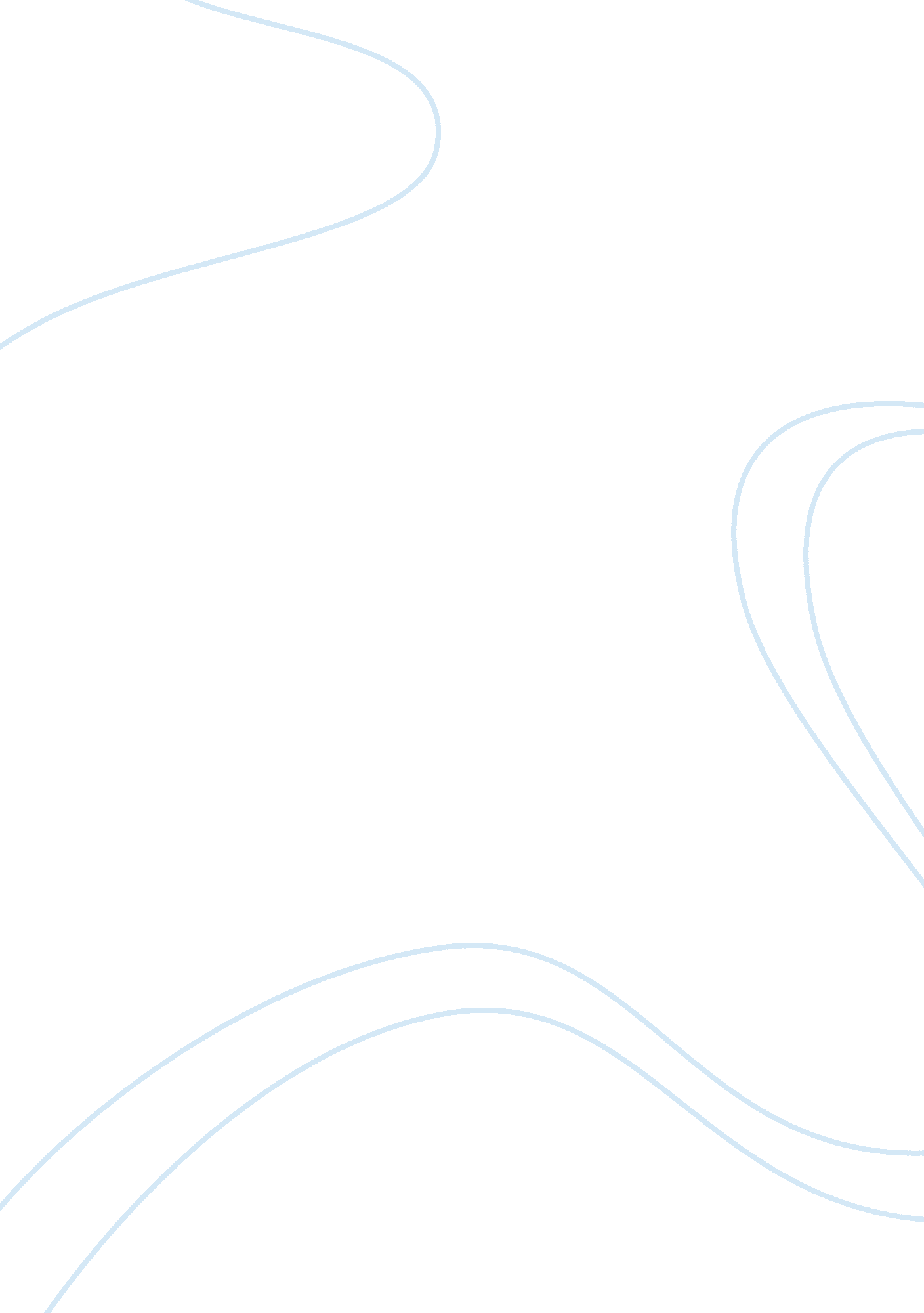 On literature reviewLinguistics, English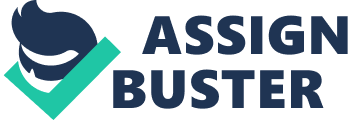 Literature Review The internet has contributed greatly to information literacy and the use of the library (Probert, 2009). The use of internet sources which includes the web has greatly increased in post secondary education especially in higher learning institutions and even colleges. The wide spread of internet use is due to the fact that it provides relevant information which increases the literacy of information (Probert, 2009). Information literacy is a useful tool of knowledge economy and information society. Research has shown that there is a need to improve the information literacy and this can be done mainly by the use of internet (Probert, 2009). The paper reviews the literature on the topic of the impacts of internet on information literacy and library skills. 
The use of the internet has led to increased skills in the use of the library (Probert, 2009). The use of the internet particularly “ Web 2. 0” has implications for libraries. Technologies of Web 2. 0 which include a synchronized messaging and streaming data, social networks, blogs, tagging, RSS feeds and wikis have changed the way in which libraries provide access to their collections and the support for the library users (Probert, 2009). 
Internet has been used in learning institutions to check for plagiarism in student papers (Probert, 2009). Plagiarism simply refers to the use of one’s piece of work as your original text. With the invention of the internet many students have found the information especially for their assignment accessible (Probert, 2009). The internet provides relevant information which increases information literacy among the students. However, most students have engaged in dishonest practices. The use of the internet such as the Turnitin has made it possible to check for plagiarism on students papers (Probert, 2009). 
In conclusion, the use of the internet has led to information literacy and improved library skills. The use of internet has improved the research methods among the students increasing accessibility of relevant information. In order to improve the information literacy, there is need to encourage the use of the internet. 
References 
Probert, E. (2009). Information literacy skills: Teacher understandings and practice. Computers & Education, 53 (1), 24-33. 